Kepada
Yth. HRD Manager
di Tempat

Dengan Hormat,

Berdasarkan informasi yang saya ketahui bahwa perusahaan yang Bapak/Ibu pimpin sedang membutuhkan banyak karyawan. Dengan ini saya tertarik untuk memberanikan diri mengajukan lamaran pekerjaan sebagai karyawan di perusahaan yang bapak/ibu pimpin.

Sebagai bahan pertimbangan saya sertakan identitas dan daftar riwayat hidup,

Nama                      : DARYOTO
Tempat/Tnggl lahir :  BANYUMAS,12 DESEMBER 1986
Alamat                    :  Jln.KARANGKEDAWUNG RT03/01 SOKARAJA-BANYUMAS ...
No. Telepon            :   081318812894

Demikian surat lamaran yang saya buat. Besar harapan saya bisa bergabung dengan perusahaan ini,untuk melengkapi berkas saya lampirkan :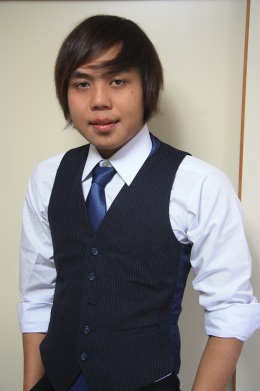 1.ijasah terahir2.foto copy KTP3.foto copy surat keterangan pencari kerja4.pas foto 4x65.SKCK6.fc.sertifikat dari jitco japanDemikian surat lamaran yang saya buat. Besar harapan saya bisa bergabung dengan perusahaan ini,atas perhatiannya saya ucapkan terima kasih.Hormat saya,


.DARYOTO